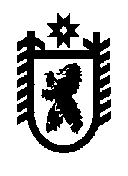 Республика КарелияKarjalan TasavaltaСОВЕТ ОЛОНЕЦКОГО ГОРОДСКОГО ПОСЕЛЕНИЯAunuksen piirineuvosto –                                                             piirin paikallisen itsehallinnon                                                                             Edustava elinРЕШЕНИЕот 20 марта 2024 года № 14Отчет администрации Олонецкого национального муниципального районао результатах деятельности по исполнению полномочий по вопросамместного значения Олонецкого городского поселения за 2023 год и задачах на 2024 годЗаслушав и обсудив доклад   главы Олонецкого национального муниципального района «О результатах деятельности по исполнению полномочий по вопросам местного значения Олонецкого городского поселения за 2023 год и задачах на 2024 год», учитывая рекомендации, высказанные в ходе заседания Совета  20 марта 2024 года, Совет Олонецкого городского поселения,РЕШИЛ:1. Утвердить отчет администрации Олонецкого национального муниципального района о результатах деятельности по исполнению полномочий по вопросам местного значения Олонецкого городского поселения за 2023 год и задачах на 2024 год.2. Администрации Олонецкого национального муниципального района:1) Завершить работу ликвидационной комиссии по ликвидации администрации Олонецкого городского  поселения.2) Обеспечить проведение следующих мероприятий:- исполнение бюджета Олонецкого городского поселения в утвержденных параметрах;- завершить прием работ по капитальному ремонту по адресам ул. 30-летия Победы, д. 7, ул. Володарского, д. 27, Октябрьская, д. 24,25 в г. Олонец;- устройство уличного освещения в д. Рыпушкалицы (1-27а), д. Иммалицы (3 фонаря),ул. Строительная, пер. Строительный, ул. Ладожская, ул. Инженерная, ул. К. Маркса 19 (двор), ул. Школьная д. 18 (двор); ул. Школьная д. 30а (двор);- устройство или ремонт тротуаров по ул. Октябрьская;- устройство или очистка дренажных канав, ливневой канализации, очистка дренажных колодцев по ул. Ленина д.18, ул.30-летия победы д.1, ул. Свирских дивизий д.5, реконструкция системы городской ливневой канализации по ул. К. Маркса, дренаж ул. Комсомольская (двухэтажные дома), по ул. Володарского, ул. Партизанская, ул. Егорова, ул. Мичурина, ул. Звездиной, ул. Свободы, ул. Совхозная, ул. Чкалова;- участие в государственной программе «Комплексное развитие сельских территорий», в рамках которой планируем строительство Фока, ремонта зданий кинотеатра, музея и дома культуры в г. Олонец;- переселение граждан из аварийного жилья. Прогноз - не менее одного жилого помещения  общей площадью 41 кв. м.Глава Олонецкогогородского поселения                                                                                                           Д.В. Васильев 